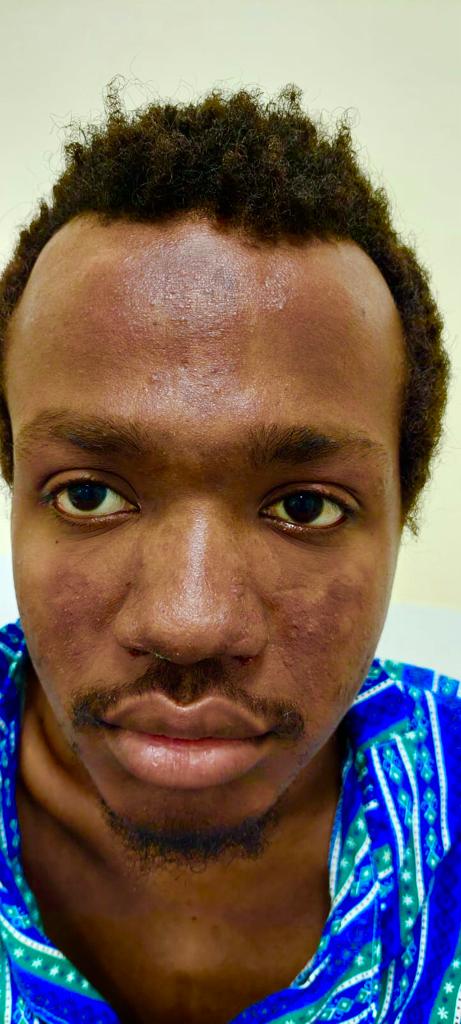 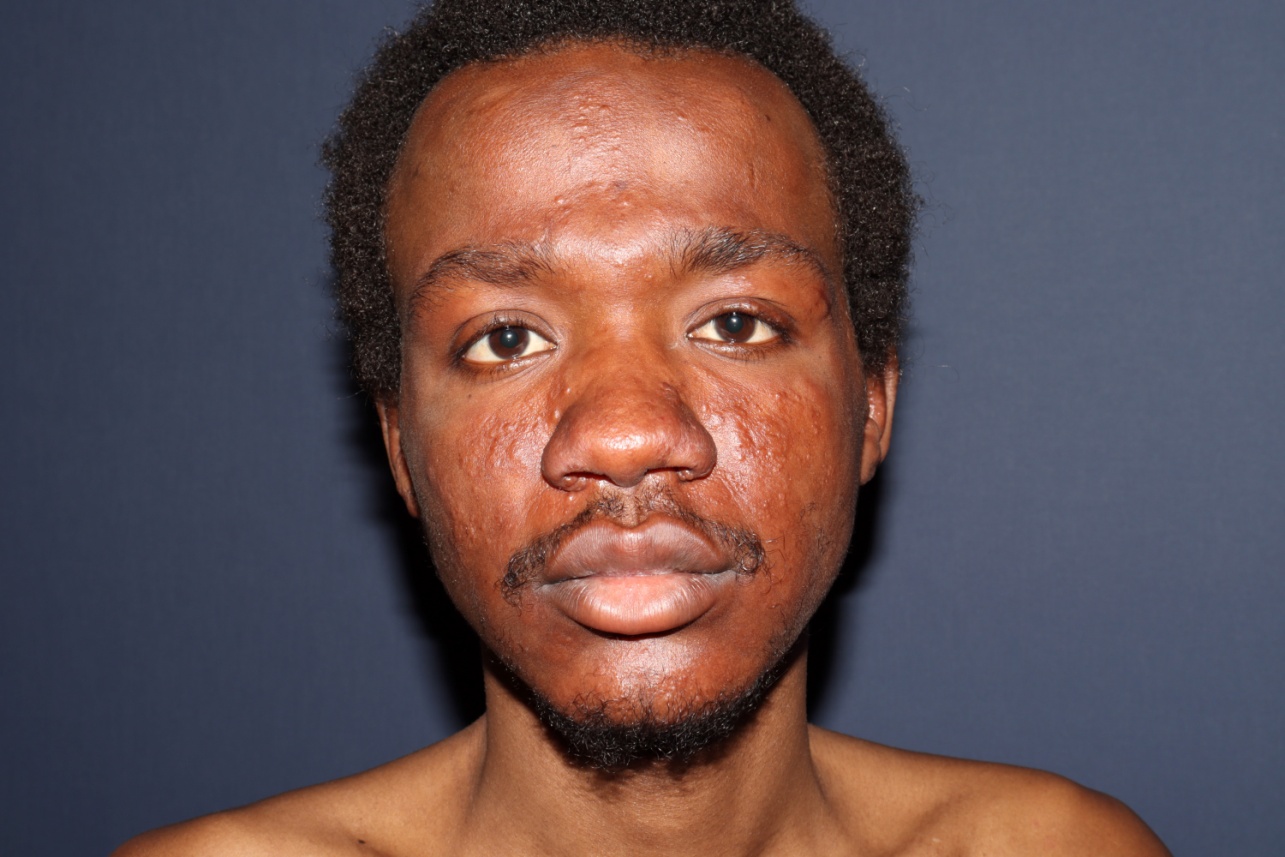 а) 								б) Рисунок  1. Поражение кожи лица а) синюшно-фиолетовые  пятна в области лба и щек б) узелковые элементы  размером 3-5 мм на коже крыльев носа, лба и щек.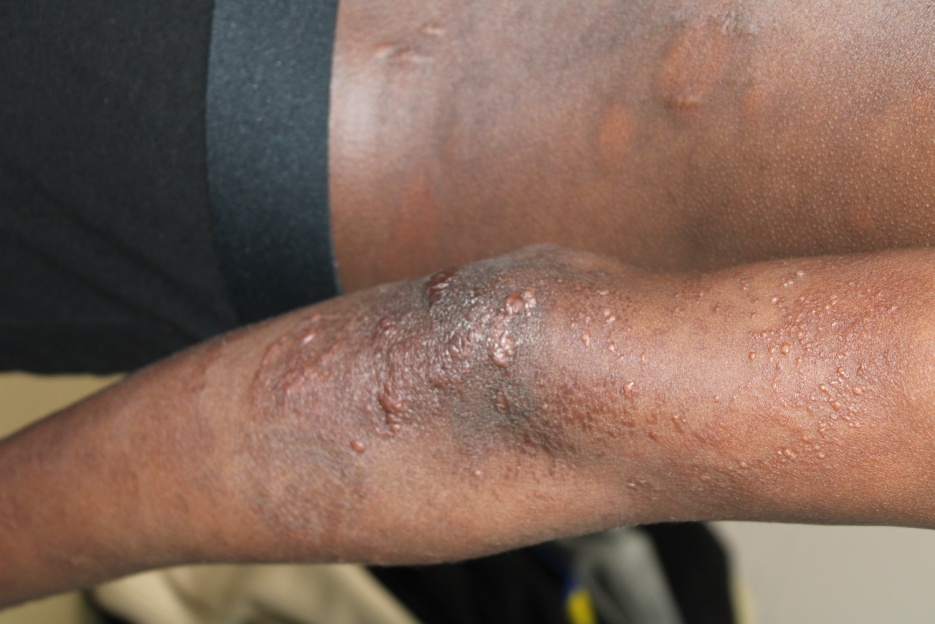 Рисунок 4.  Лепромы   на коже в  области  локтевого сустава, размером 1–2 мм, резко ограничены от окружающей кожи, плотной эластичной консистенции, безболезненны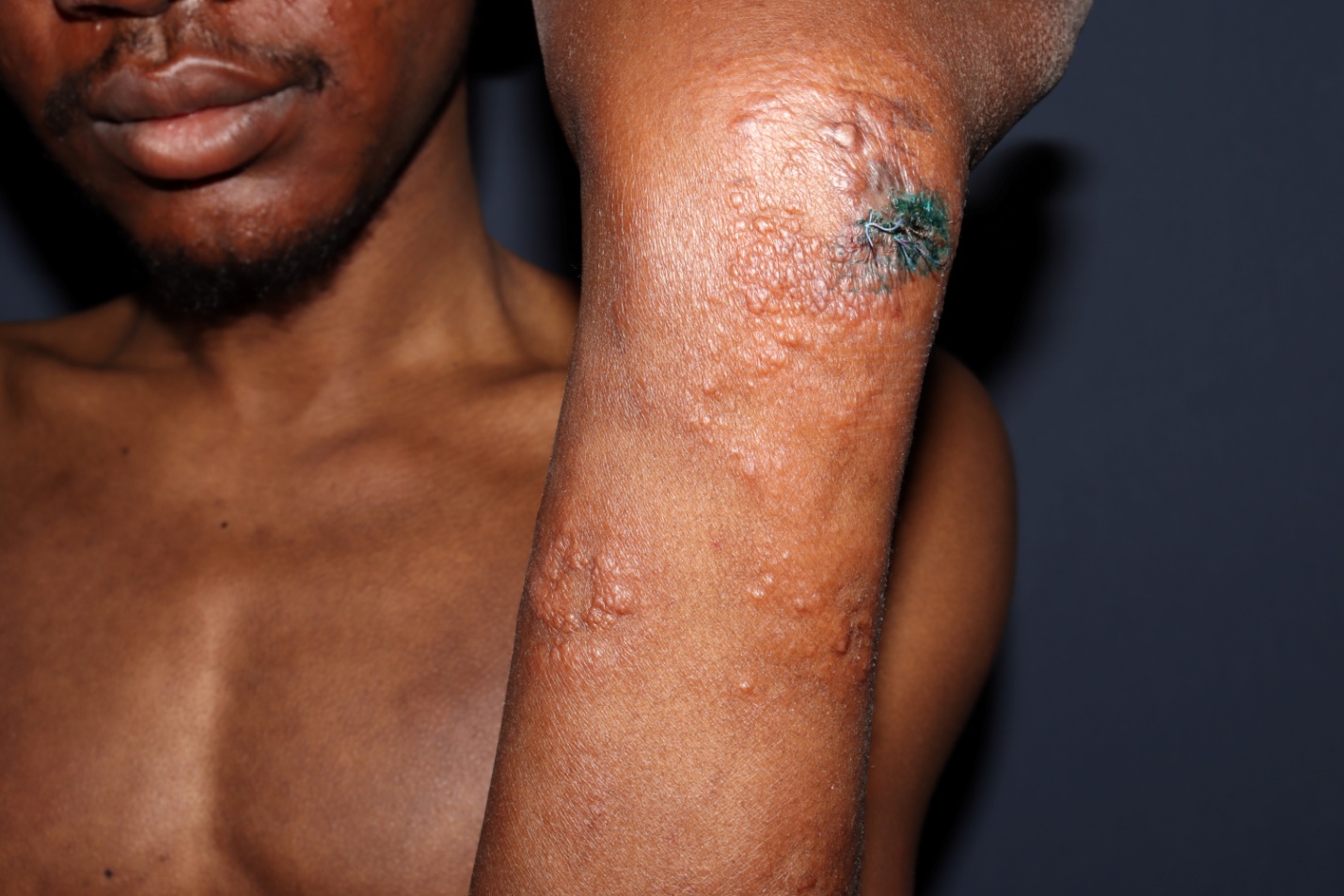 Рисунок 5. Бляшки кольцевидной формы с резко очерченным валикообразным краем гипопигментированым  и атрофичным  центром на коже разгибательной поверхности нижней третей предплечья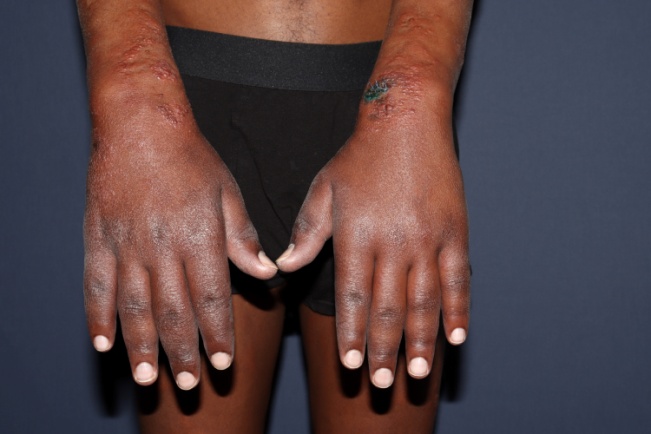 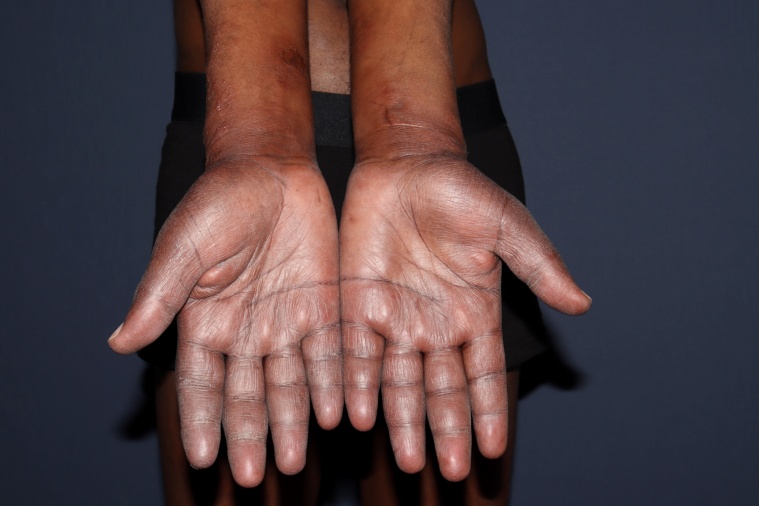  Рисунок 6 . Инфильтрация и   лихенификация кожи  кистей  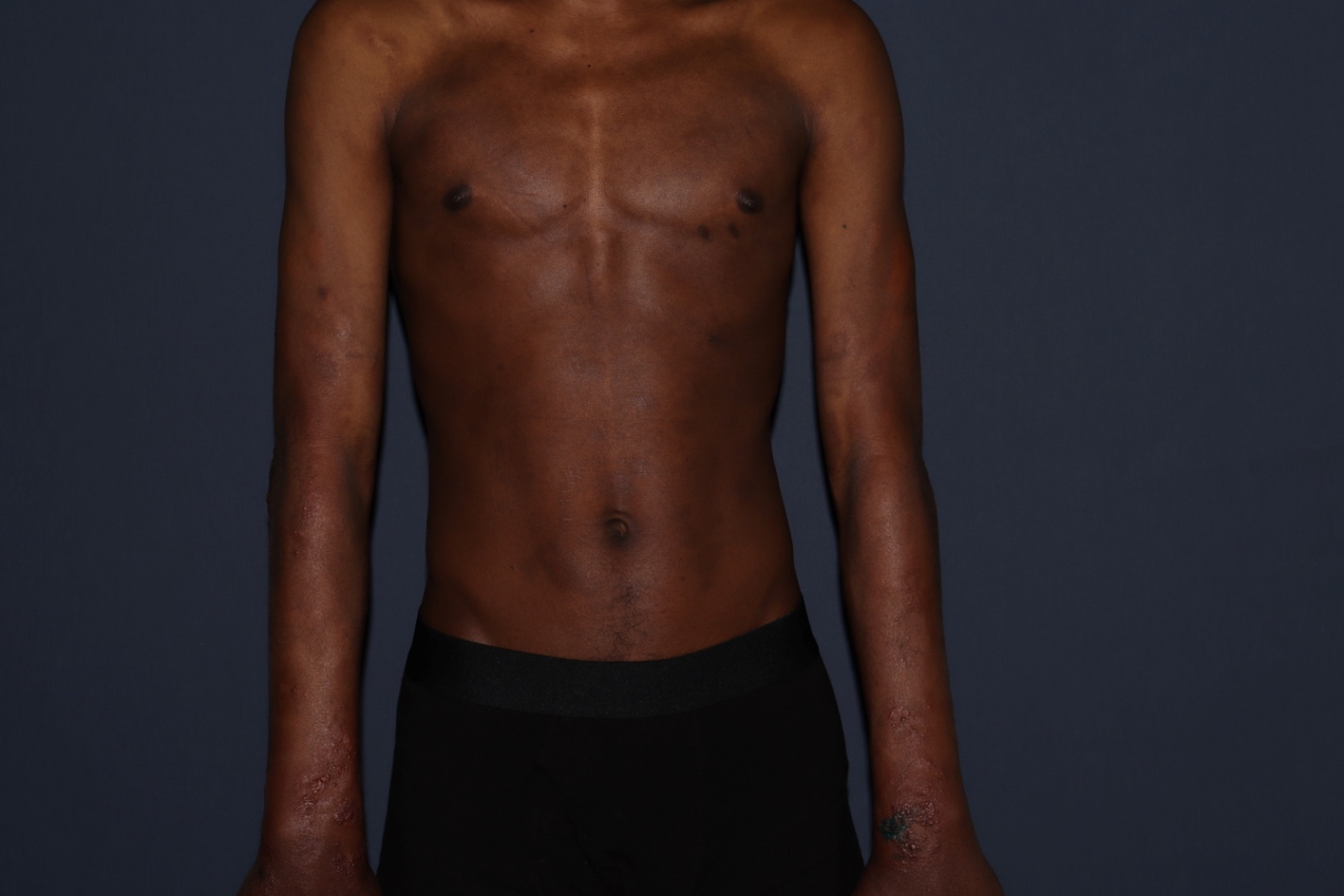 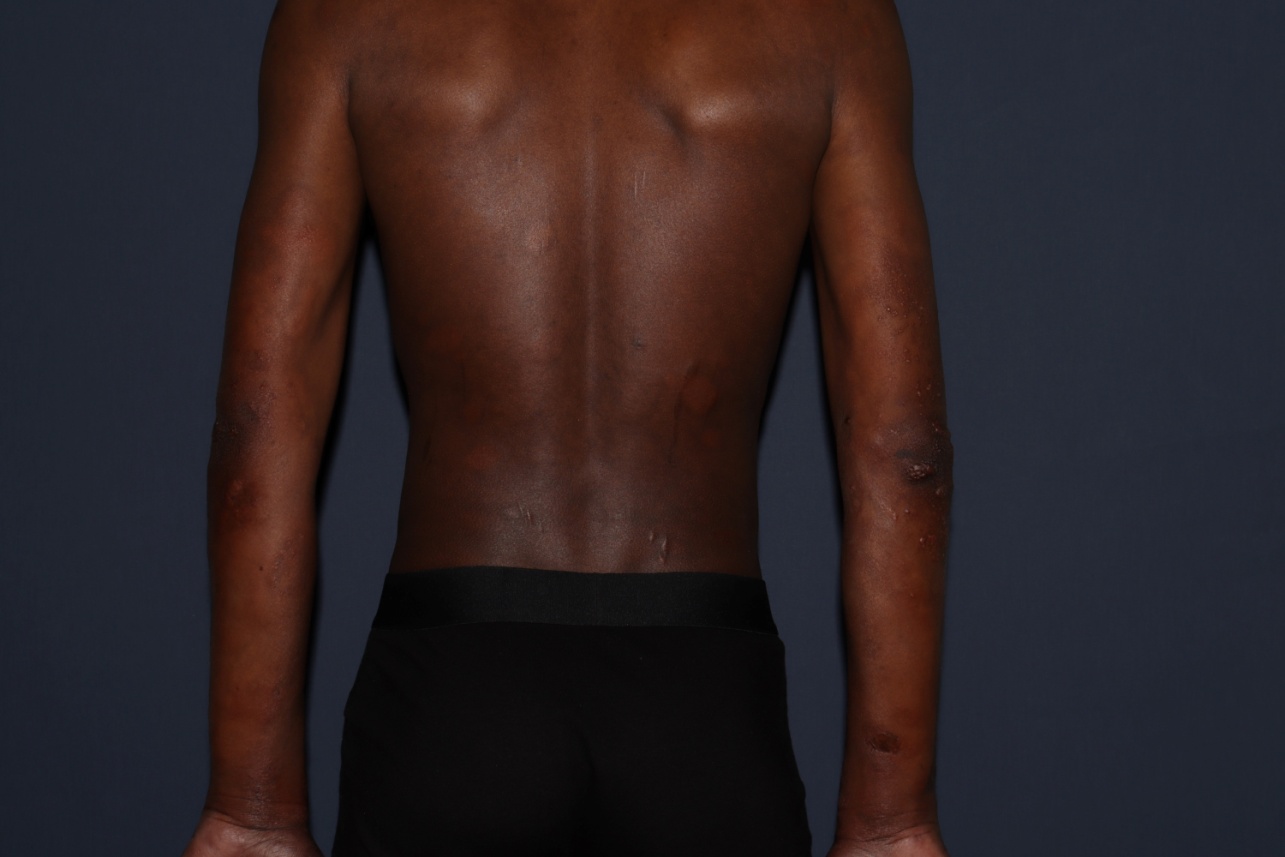 а )                                                                          б)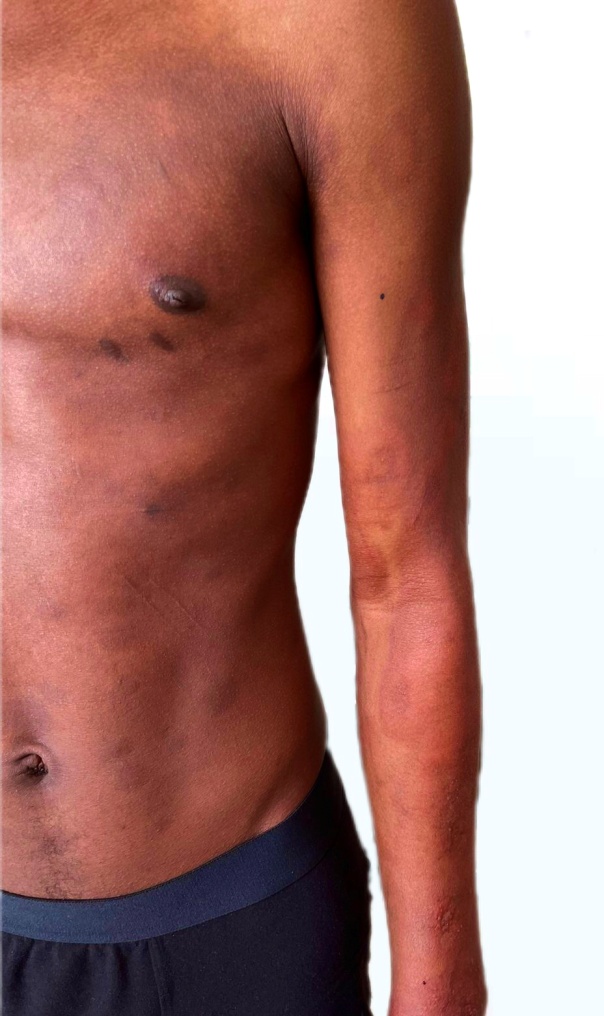 Рисунок 7 . Эритематозные и гиперпигментные  пятна  с фиолетовым  оттенком  на коже а ) живота , грудной клетки  б) спины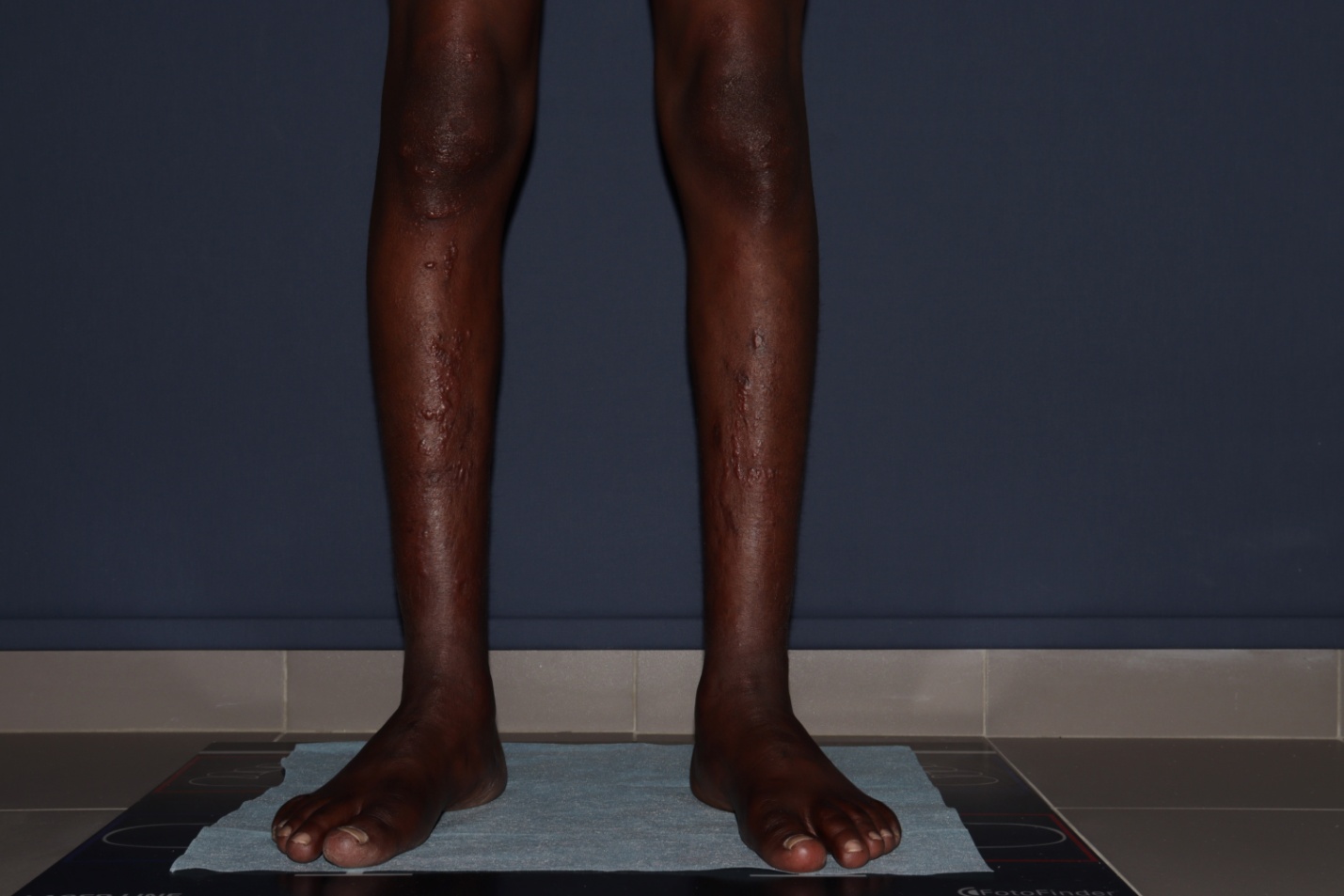 Рисунок 8. множественные бугорки (лепромы), размером 2-3 мм на коже голеней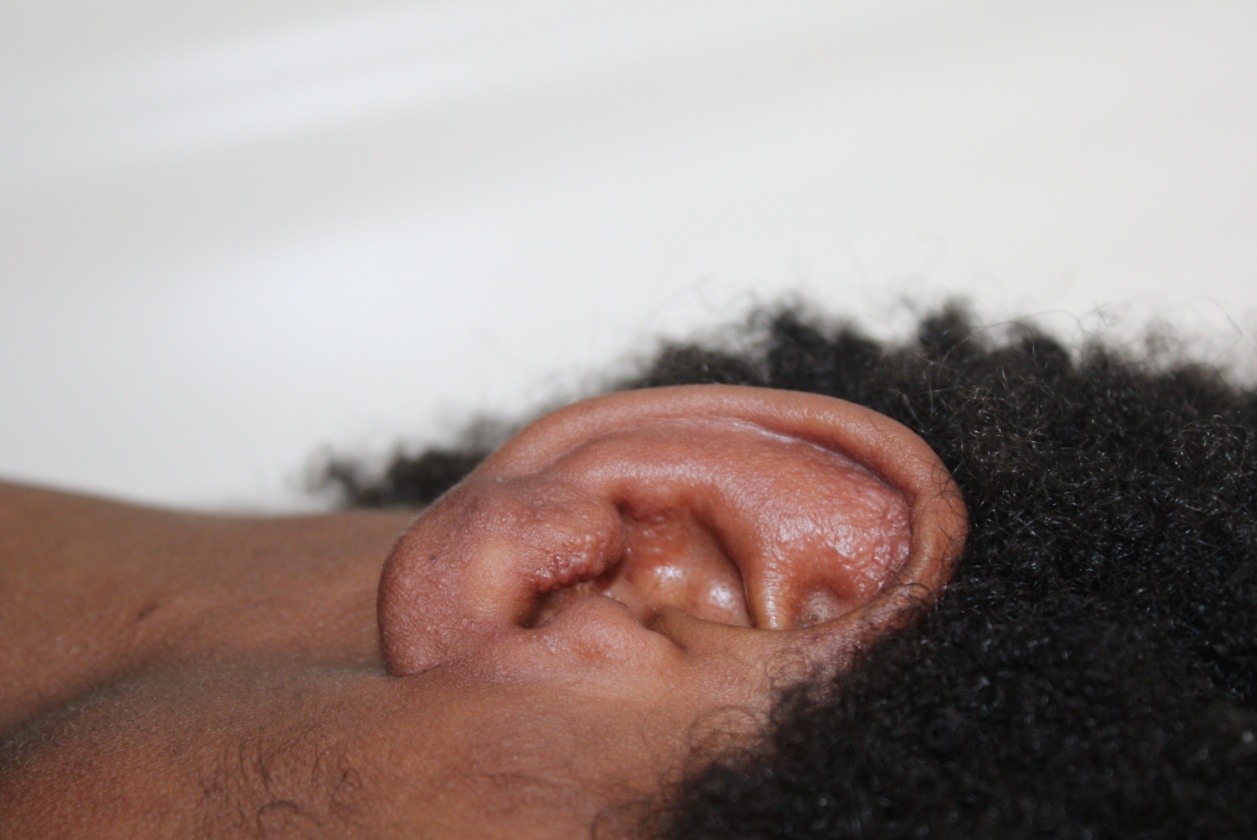 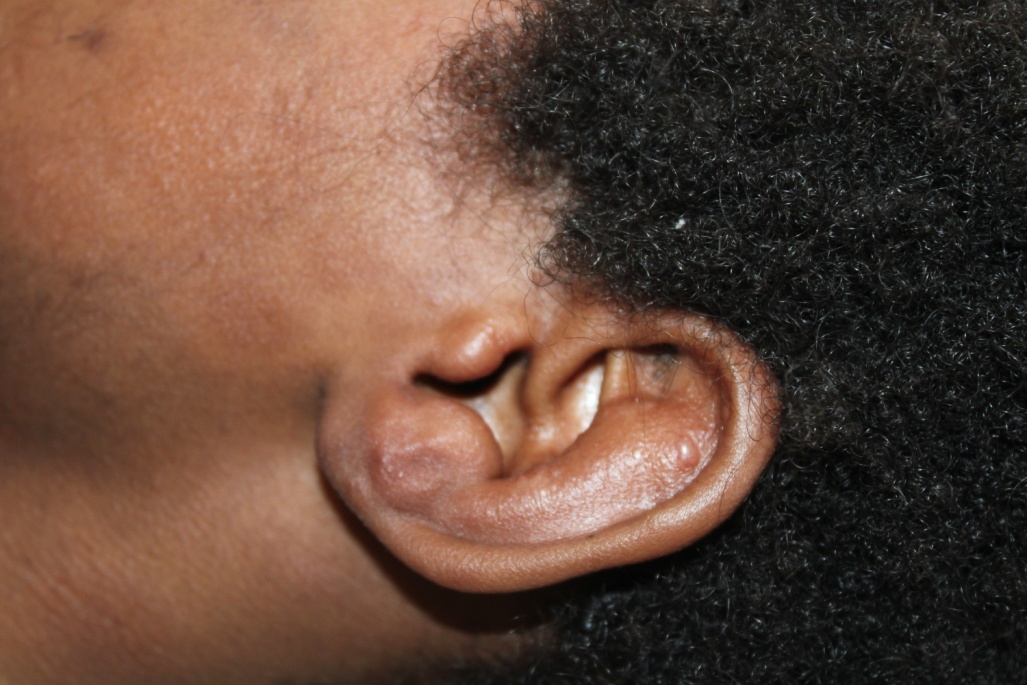 Рисунок 2. Инфильтрация  мочек ушей, единичные  узелки на  коже  ушных раковин  Рисунок 2. Инфильтрация  мочек ушей, единичные  узелки на  коже  ушных раковин  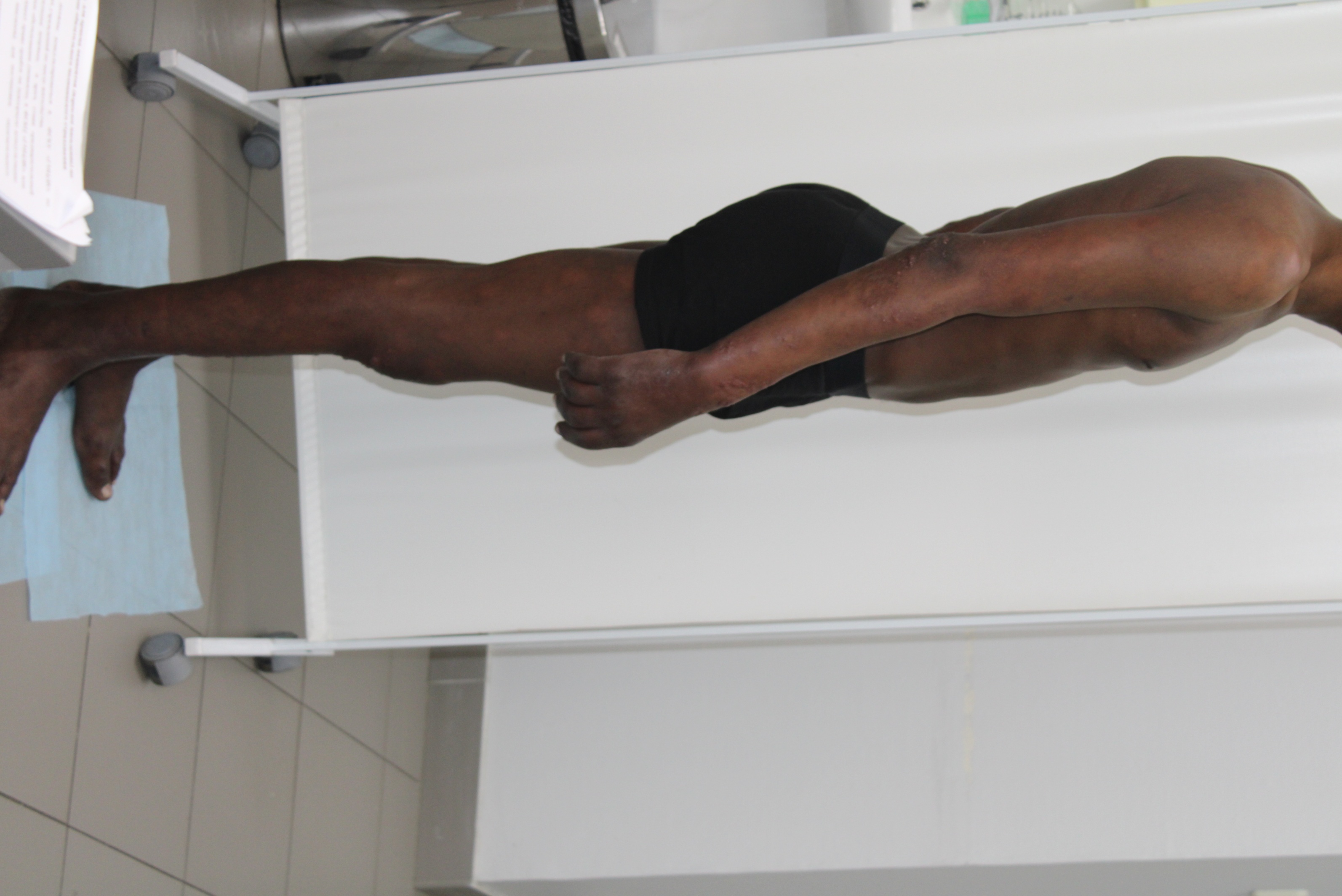 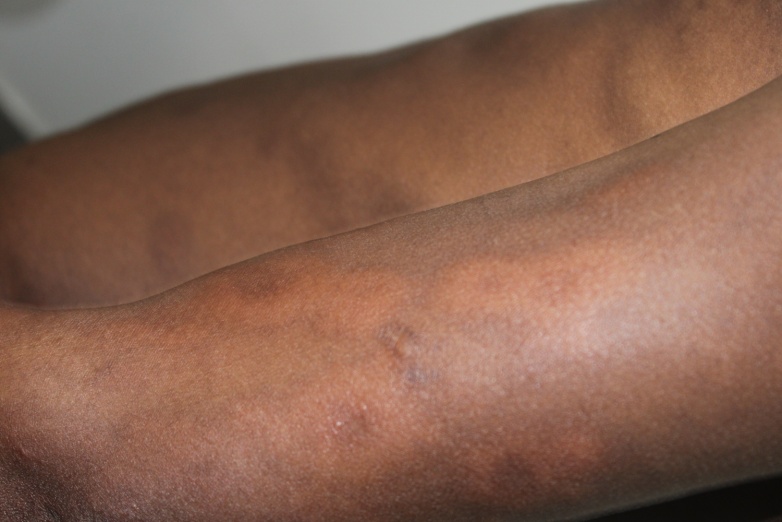 Рисунок 3. Множественные эритематозные пятна, некоторые с высветленным центром, сливающиеся между собой  на коже плечейРисунок 3. Множественные эритематозные пятна, некоторые с высветленным центром, сливающиеся между собой  на коже плечей